Our Lady and St Edward’sCatholic Primary SchoolRE Curriculum Information for ParentsAutumn Term 2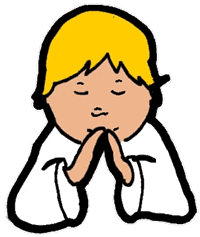 Dear Parents,					The dark nights have certainly found their way back to us and we return from half term to the month of November – a time to remember those who have gone before us into the loving embrace of God. We also find ourselves moving towards the season of Advent when we prepare to celebrate the birth of Jesus, the Son of God, at Christmas.  In this issue of the newsletter you will find what your child is learning about in each year group. We hope you find this newsletter of interest and as always, please keep us in your prayers as we continue to support your children in their religious education. Yours sincerely,Mrs E. McGunigall, HeadteacherFoundation 2: ‘God’s Family’This half term, the children in the Reception classes will be learning about God’s Family. Throughout the topic, the children will be given opportunities to become aware that God made all the people in the world to be part of his family and that we are part of it too. They will learn that God made us to know and love him, as well as to show our love for him by helping one another. They will find out that God has given us gifts so that we can show his love to others. As Christmas approaches, they will learn that God’s greatest gift to us was to send his only son Jesus and learn how to respond to that gift.At HomeYou could help your children by:Reminding them that Christmas is about the gift of Jesus to us and not just about receiving presents.Talk about your family and draw pictures of Jesus being part of your family.Take them to see baby Jesus at church during the Christmas season.	Year 1: ‘Mary, Mother of God’The children will learn that God sent the Angel Gabriel with a message to Mary and learn why this is important. They will learn that God asked Mary to be the mother of his son and will have an opportunity to reflect on her response. They will hear about Mary’s visit to her cousin, Elizabeth and reflect on the good news. They will begin to reflect on how we can prepare to celebrate the birth of Jesus and learn that Mary is our mother in heaven and that she is looking after us.At HomeYou could help your children by:Reinforcing why Mary is important for Christians.Discussing the importance of Mothers.Year 2: ‘Mysteries’The children will learn about and reflect on mysteries. They will be encouraged to say and reflect on what they wonder about. The children will learn that there are three persons in one God and that we can experience God in three different ways as Father, Son and Holy Spirit. They will learn about and reflect on God’s choice of Mary and Joseph and know that Jesus is God’s gift to the whole world. At HomeYou could help your children by:Reminding them, as they make the sign of the cross, that God is Father, Son and Holy Spirit.Reading the Christmas story and encourage them to ask questions.Visit www.tere.org/interactive_site/KS1link.htmYear 3: ‘Mary, our Mother’The children will learn that God called Mary to be the Mother of Jesus and learn how Mary responded to God’s call. They will learn the ‘Hail Mary’ and begin to understand what the words mean. They will learn that Advent is a time to prepare for the coming of Jesus at Christmas and begin to understand that Christmas is a celebration of the birth of Jesus, the Son of God. They will also learn about the stories of the shepherds and the wise men’s visit to see the baby Jesus.At HomeYou could help your children by:Saying the ‘Hail Mary’ everyday.Talking with them about the importance of Mary in Jesus’ life.Going online to www.tere.org/interactive_site/KS2link.htm and complete the interactive activities.Year 4: ‘Trust in God’The children will learn about Jesus’ teaching and the importance of trusting in him. They will learn that it is not always easy to trust in God (e.g. Zechariah). They will learn about the promise God made to Mary through the angel Gabriel and learn how Joseph put his trust in God when the angel appeared to him. They will become familiar with Mary’s song of praise and trust in God (the Magnificat) and learn that God fulfilled his promise to Mary when Jesus, the Son of God, was born. The children will have a chance to deepen their awareness of God’s love for us and know that he asks us to trust in him. They will reflect on the times it is difficult to trust and on the importance of keeping promises. They will make their own Advent promises. The children will reflect on how Mary and Joseph placed all their trust in God and experience a celebration of the Nativity. At HomeYou could help your children by:Making an Advent calendar with them.Go online to www.tere.org/interactive_site/KS2link.htm and complete the interactive activities.Year 5: ‘God’s Covenants’The children will learn that God loves us and calls us into relationship with him. They will learn that God gave Moses the Ten Commandments on Mount Sinai because he loves us. The children will understand that the Ten Commandments are a gift from God to help us. They will learn how Jesus summarised the Ten Commandments (Matthew 22: 36-40) and begin to understand how we can show our love for God by keeping his commandments with his help. The children will also learn that God sent his son Jesus into the world as he loves us, and that we celebrate this gift at Christmas.At HomeYou could help your children by:Talking to them about how we try to live by the Ten Commandments.Visit www.tere.org/interactive_site/KS2link.htm and complete activities.Year 6: ‘Justice’The children will learn that God called the prophets from the Old Testament and learn about the different ways they responded. They will learn that the prophets spoke out against injustice and that some prophets’ were persecuted because they spoke out. They will learn that Christians are called to work for justice and find out about individuals who have been persecuted for speaking out against injustice. The children will learn that Advent is a time of waiting and hoping for the birth of the Messiah at Christmas and understand that the birth of Jesus fulfilled Old Testament prophecies. At HomeYou could help your children by:Thinking about how your family could support the work of CAFODVisit www.cafod.org.uk to learn more about CAFOD and its work in the developing worldInclude an intention for people fight injustice in your prayers with the children.